Муниципальное бюджетное дошкольное образовательное учреждение «Детский сад №15 с. Октябрьское» муниципальное образования Пригородный район РСО - АланияОперативный контроль старшего воспитателя в ДОУ как метод отслеживания процесса воспитания и обучения детейПодготовила ст. воспитатель МБДОУ «Детский сад №15 с. Октябрьское» Тибилова Рузана Сергеевна                                                                                                        10. 10. 2017г.Старший педагог является контролирующим звеном, которое на основании своих наблюдений и глубокого анализа работы детского учреждения, инноваций и высоких достижений в области педагогики улучшает работу коллектива и повышает профессиональный уровень коллег. Кроме того, что он сам обязан быть профессионалом в сфере обучения и воспитания детей, в числе его качеств должна присутствовать ещё и деликатность, умение ненавязчиво корректировать действия педагогов. Оперативный контроль старшего воспитателя в ДОУ является мягким методом проверки работы обучающего персонала. Он проявляется в практически незаметном присутствии руководящего педагога во всех проводимых в учреждении мероприятиях.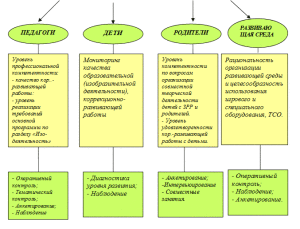 Оперативный контрольОперативный контроль старшего воспитателя в ДОУ позволяет за относительно небольшой промежуток времени собрать достаточно информации о деятельности конкретного педагога, учреждения в целом. Этот вид наблюдения дает возможность выявить недостатки процесса воспитания и образования, постепенно подготовить сотрудников к дальнейшему более детальному анализу их деятельности, глубокой проработке.Цели контроля старшего воспитателя в ДОУ по ФГОС:Проведение педагогического анализа.Выявление первопричин положительной или отрицательной динамики деятельности ДОУ.Утверждение перспективных направлений.Прогноз результатов работы и их своевременная корректировка.Оказание помощи педагогическому составу.Своевременный и быстрый анализ иногда носит предупредительный характер. Его направлением является ни в коем случае не осуждение и наказание, а предугадывание ещё не возникшей проблемы и оказание методической помощи.Предупредительный контроль имеет несколько стандартных форм:Корректирующие действия относительно воспитателей, проводимые в виде беседы по пунктам программы или календарного плана. Это позволяет определить степень понимания педагогом задач и методов проведения занятий.Совместное составление плана работ или конспектов различных занятий. Является практической помощью в осуществлении учебных и воспитательных мероприятий.Присутствие на занятиях, проводимых опытным педагогом, с целью выявления эффективных и инновационных методов воспитательной и учебной работы.Этот вид контроля преследует конкретные цели. Он обязан стать причиной повышения профессиональных качеств конкретных воспитателей и педагогического коллектива в целом, улучшения образовательного и воспитательного процесса, внесения своевременных корректировок в планы и занятия, других положительных изменений в работе ДОУ.Основные направления проведения анализаВ каждом ДОУ существует программа образовательного и воспитательного процесса, которая построена в соответствии с требованиями ФГОС. Оперативный анализ также базируется на определенных общепринятых принципах и имеет такие основные направления:Соблюдение санитарных требований, общее состояние этого аспекта.Действия, направленные на охрану жизни и здоровья детей.Проведение оперативного анализа уровня, видов травматизма и заболеваемости.Соблюдение установленного режима прогулок.Гигиенические навыки детей и культура их поведения во время приема пищи и действий с одеждой.Осуществление режимных проветриваний помещения.Закаливающие процедуры и организация развлечений.Проверка наполнения различных тематических уголков: книжного, музыкального, изобразительной деятельности и других.Наличие необходимых материалов и оборудования для осуществления работы театрального и сюжетно-ролевого направления.Присутствие в группах определенных дидактических материалов.План образовательных и воспитательных мероприятий.Педагогическая пропаганда наглядными материалами.Привлечение родителей к жизни детей в ДОУ, проведение собраний и бесед.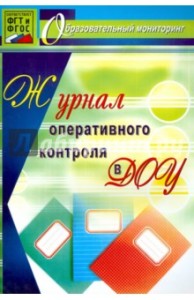 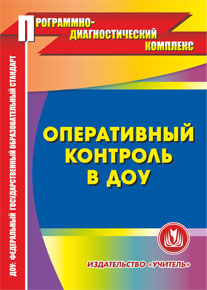 Требования к оформлению оперативного контроляСоставление плана оперативного контроля должно учитывать периодичность его проведения: день, месяц, год. Информация о предполагаемых действиях и посещениях предоставляется в открытом виде. Вышеуказанные проверки осуществляют: старший методист, завхоз, старшая медицинская сестра и руководитель учреждения в зависимости от их направленности.Нагляднее всего будет оформление плана оперативных проверок в виде таблицы, в ней же можно оставить графы для своевременного внесения данных по результатам осуществленных действий. В каждом детском учреждении применяется своя система обозначения качественного исполнения проверяемых направлений. Как пример ниже приведены три из них:Цветовая. Красный – отлично, синий – хорошо и желтый – удовлетворительно.Цифровая. 5 – отлично, 4 – хорошо, 3 – удовлетворительно.Знаковая. Звезда – отлично, кружок – хорошо и треугольник – удовлетворительно.Оперативный анализ обязательно отражается в планах действий, а его результаты хранятся в течение одного года.Спасибо за внимание!